პროექტიაჭარის ავტონომიური რესპუბლიკის უმაღლესი საბჭოს ბიუროს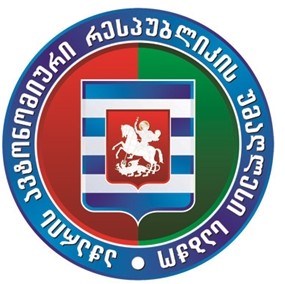 2021 წლის 10 ივნისის№11 სხდომად ღ ი ს   წ ე ს რ ი გ ი17:00სთ.1. აჭარის ავტონომიური რესპუბლიკის უმაღლესი საბჭოს დადგენილების პროექტი ,,საქართველოს კონსტიტუციის 45-ე მუხლის შესაბამისად, საკანონმდებლო ინიციატივის წესით საქართველოს კანონის პროექტის,,მაუწყებლობის შესახებ“ საქართველოს კანონში ცვლილების შეტანის თაობაზე საქართველოს პარლამენტში წარდგენის თაობაზე“ (09-01-08/15, 27.05.2021წ.).მომხსენებელი: ვლადიმერ მგალობლიშვილი - უმაღლესი საბჭოს საკონსტიტუციო, იურიდიულ და საპროცედურო საკითხთა კომიტეტის თავმჯდომარე2. აჭარის ავტონომიური რესპუბლიკის უმაღლესი საბჭოს დადგენილების პროექტი ,,საქართველოს კონსტიტუციის 45-ე მუხლის შესაბამისად, საკანონმდებლო   ინიციატივის   წესით    საქართველოს   კანონის    პროექტების,,მაჭახლის   დაცული   ლანდშაფტის   შექმნისა   და   მართვის   შესახებ“   და,,საქართველოს ადმინისტრაციულ სამართალდარღვევათა კოდექსში ცვლილების შეტანის შესახებ“ საქართველოს პარლამენტში წარდგენის თაობაზე“.მომხსენებელი: ვლადიმერ მგალობლიშვილი - უმაღლესი საბჭოს საკონსტიტუციო, იურიდიულ და საპროცედურო საკითხთა კომიტეტის თავმჯდომარე3. აჭარის ავტონომიურ რესპუბლიკაში სახელმწიფო აუდიტის სამსახურის აუდიტის დეპარტამენტის უფროსის თანამდებობაზე კახაბერ კირტავას დანიშვნაზე აჭარის ავტონომიური რესპუბლიკის უმაღლესი საბჭოს მიერ გენერალური აუდიტორისთვის თანხმობის მიცემის შესახებ;მომხსენებელი: მარინე გვიანიძე  -  უმაღლესი საბჭოს საფინანსო-საბიუჯეტო დაეკონომიკურ საკითხთა კომიტეტის თავმჯდომარე4. აჭარის ავტონომიური რესპუბლიკის მთავრობის თავმჯდომარის მიერ, აჭარის ავტონომიური რესპუბლიკის უმაღლესი საარჩევნო კომისიის თავმჯდომარის ვაკანტურ თანამდებობაზე წარმოდგენილი პარმენ ჯალაღონიას კანდიდატურის შესახებ;მომხსენებელი: ვლადიმერ მგალობლიშვილი - უმაღლესი საბჭოს საკონსტიტუციო, იურიდიულ და საპროცედურო საკითხთა კომიტეტის თავმჯდომარე5. აჭარის ავტონომიური რესპუბლიკის მთავრობის თავმჯდომარის მიერ, აჭარის ავტონომიური რესპუბლიკის უმაღლესი საარჩევნო კომისიის წევრისვაკანტურ	თანამდებობაზე	წარმოდგენილი	ირაკლი	გვარამიასა	და	რამაზ ფირცხალაიშვილის კანდიდატურების შესახებ;მომხსენებელი: ვლადიმერ მგალობლიშვილი - უმაღლესი საბჭოს საკონსტიტუციო, იურიდიულ და საპროცედურო საკითხთა კომიტეტის თავმჯდომარე6. აჭარის ავტონომიური რესპუბლიკის უმაღლესი საბჭოს 2021 წლის ბიუჯეტის დეტალურ განწერაში ცვლილების შეტანის შესახებ;7. სხვადასხვა.